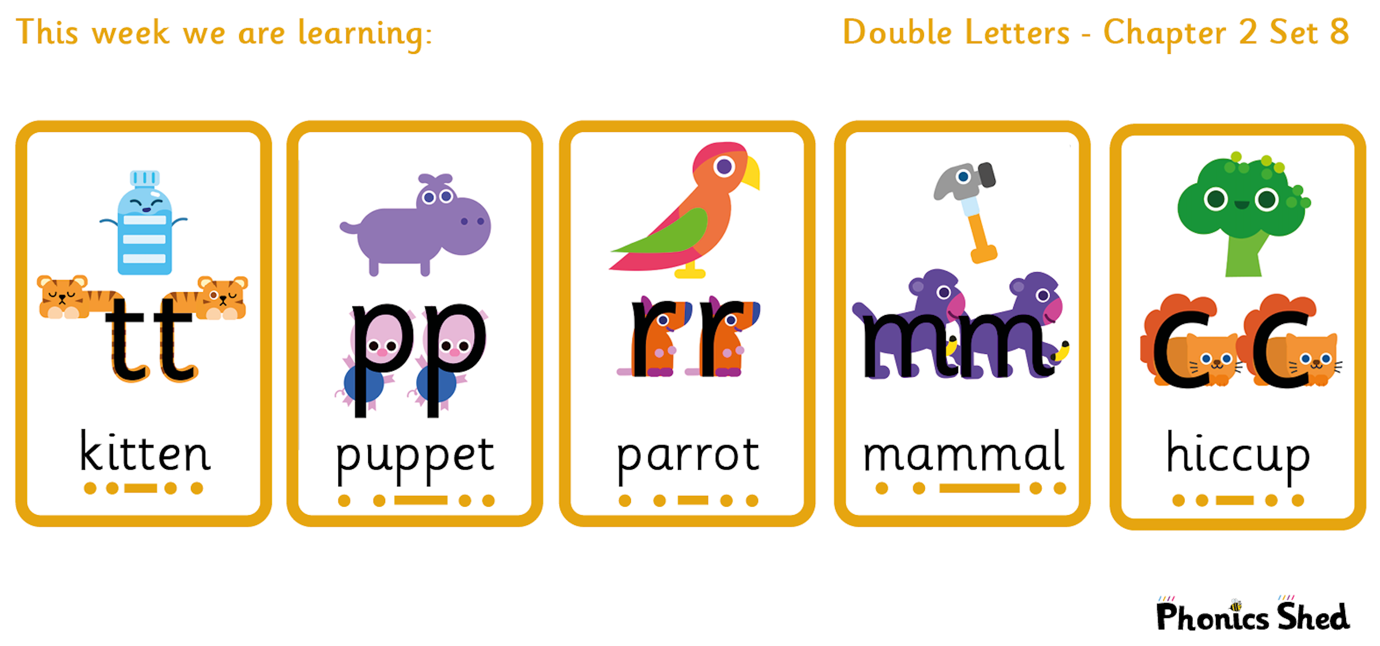 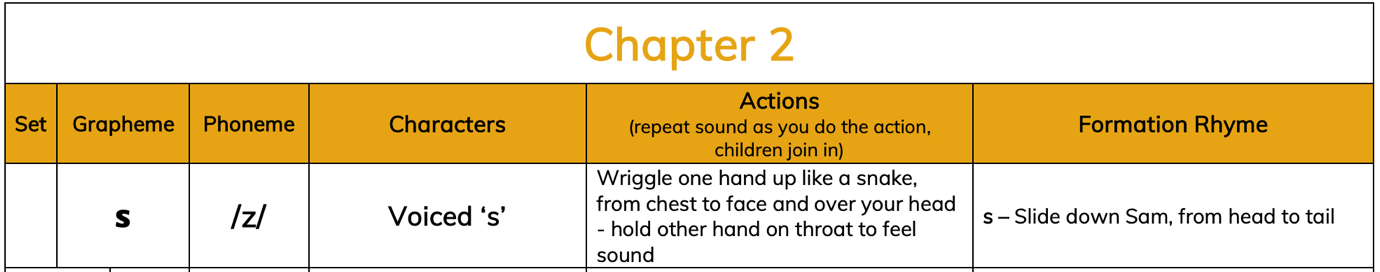 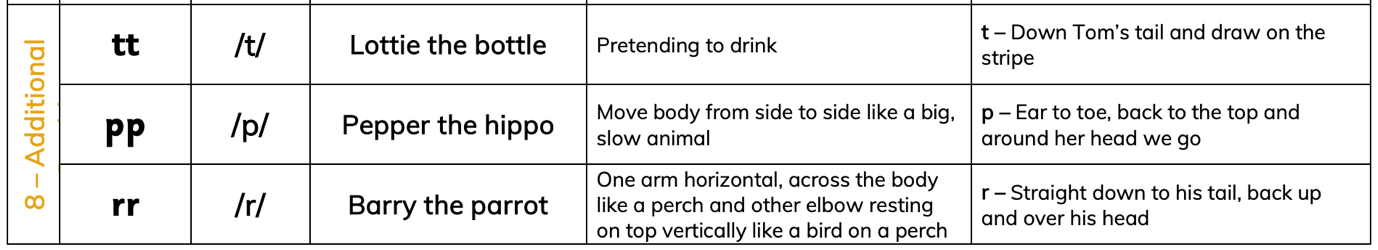 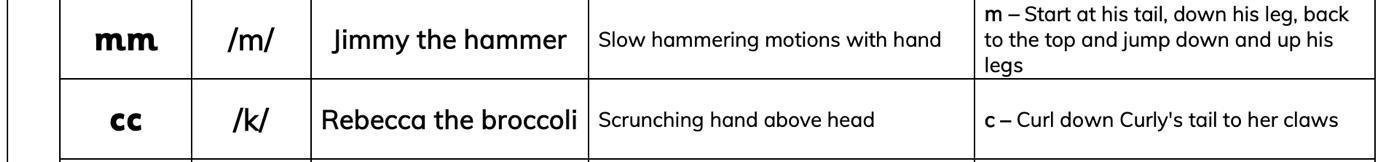 Draw zips ___ under the double letters: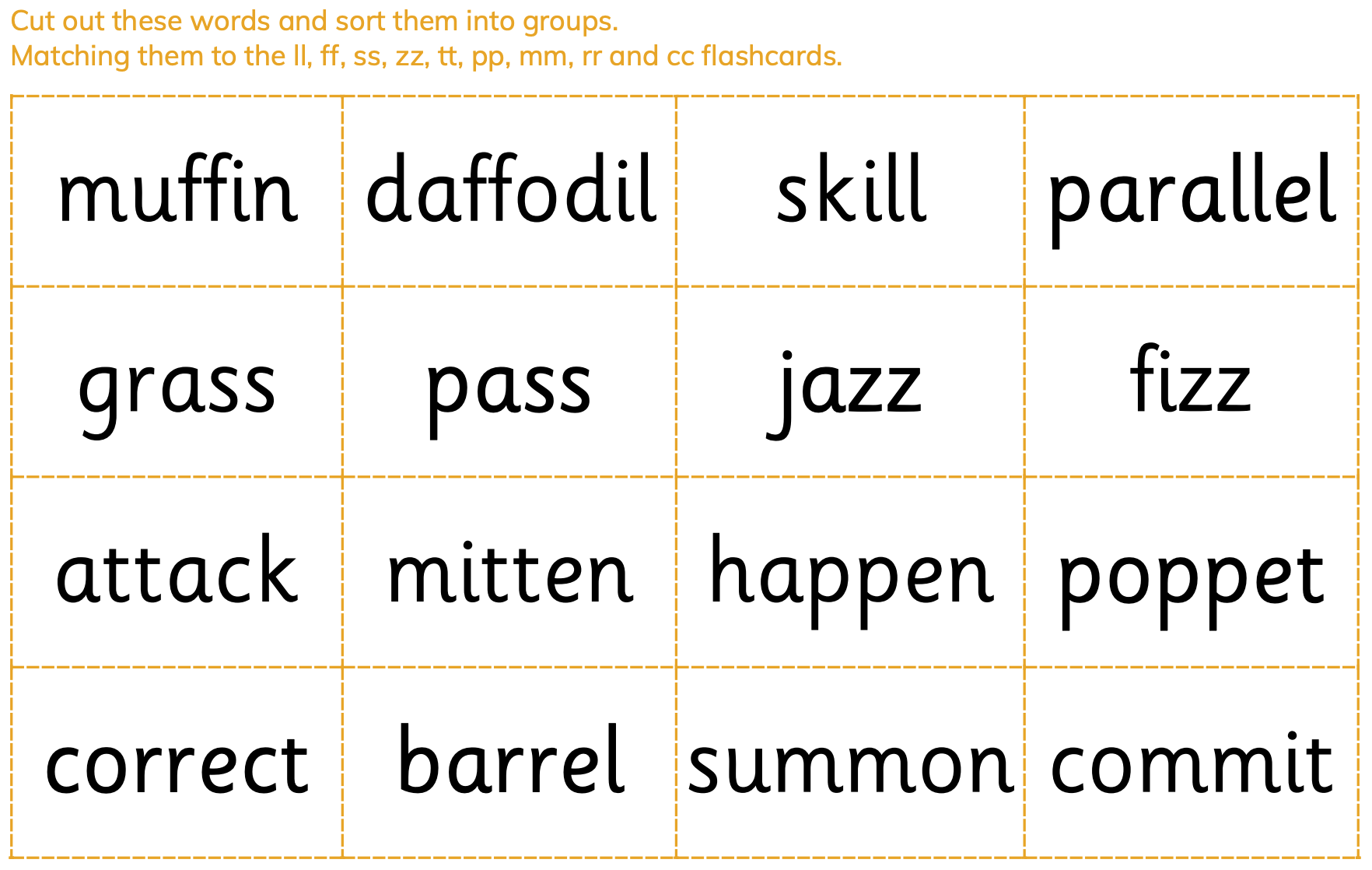 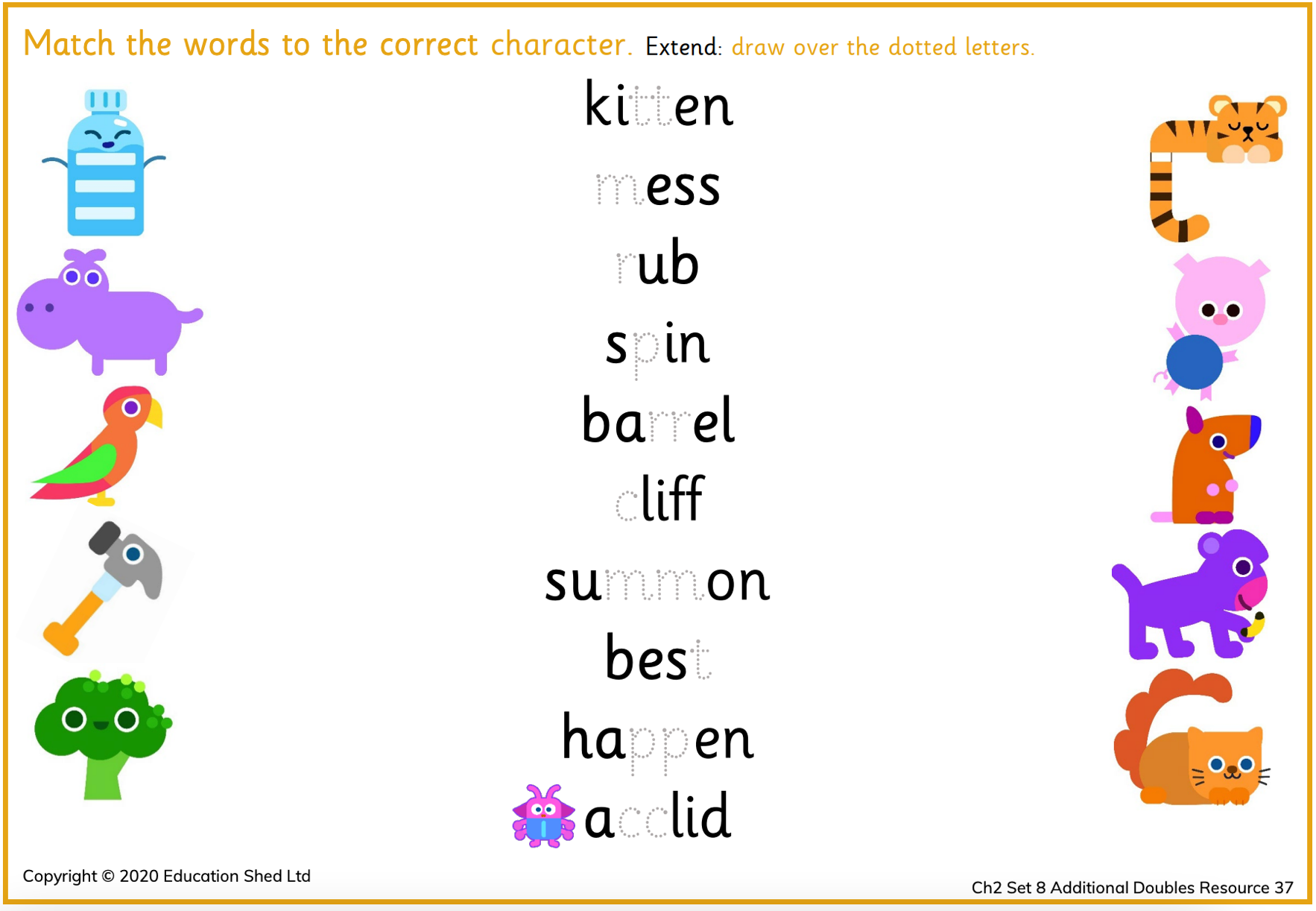 Tricky words to recognise by sightTricky words to recognise by sightItodonowanttheintoofgoso